Escola Municipal de Educação Básica Alfredo Gomes. 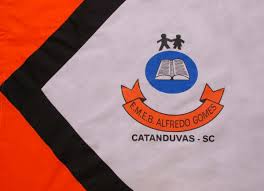 Catanduvas _ Santa CatarinaDiretora: Ivania Ap. Nora Assessora Técnica Pedagógica: Simone Andréa CarlAssessora Técnica Administrativa: Tania Nunes de ÁvilaProfessora: Vânia Miotto.   Turma: 3º ano vespertinoAvaliar a leitura através de áudio;Confeccionar a Menina Bonita do Laço de Fita.Resolver problemas envolvendo adição e subtração.Avaliação de LeituraEsta semana faremos avaliação de leitura.  Leia novamente e várias vezes o texto “Menina Bonita do Laço de Fita”. Quando se sentir preparado(a), com a   ajuda você de seus pais ou um responsável grave um áudio de no máximo 120 segundos, ou seja 2 minutos e me envie; pode ser no grupo do terceiro Ano ou no particular. É bem importante que todos façam e me enviem até o dia 03 de junho. Dúvidas me chamem.Confecção da Menina Bonita Objetivo: trabalho em equipe, autoestima, apreciar as diferenças, fortalecer laços familiares, desenvolver a criatividade e a capacidade de relatar, esquema corporal, trabalhar com diferentes materiais, motricidade.Material: Jornal suficiente para forrar a boneca, meias calças escuras, lã preta, laços de fitas, EVAs para montar os olhos, boca e nariz, roupa de criança ou pedaços de tecido. Como fazer: Pegue duas meias calças e peça ajuda das crianças para irem amassando o jornal e colocando dentro das meias. Amarre pela cintura as duas meias cheias de jornal, de modo que as pernas de uma fique para baixo formando as pernas da boneca e as pernas da outra meia fique para cima formando os braços. Agora corte a pernas da terceira meia, encha de jornal até ficar uma bola e costure nas outras meias, formando a cabeça. Coloque uma roupa de criança na boneca, cole com cola quente a lã para o cabelo (pode-se fazer várias trancinhas e pôr as fitinhas). Cole os olhos, boca e nariz feitos com EVA.Senhores pais e ou responsáveis, o material a ser utilizado para confecção da boneca, fica a vosso critério. Dei sugestão para facilitar, mas utilizem o que está ao vosso alcance. Usem e abusem da criatividade, o importante aqui é que a criança se envolva na atividade.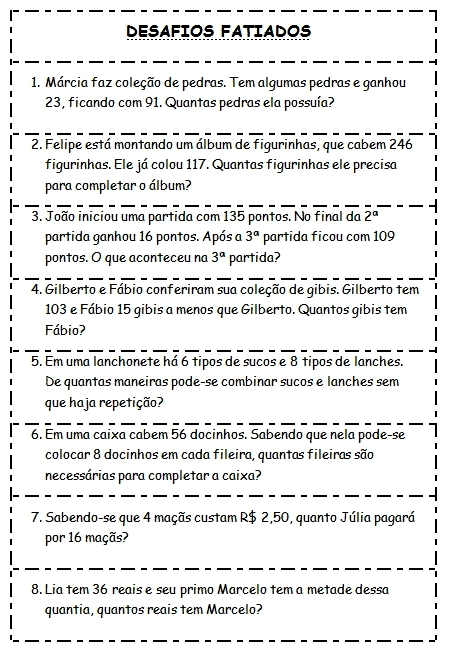 